1.Год  истории России.2. Год единения народов Республики Саха(Якутия)3. Семья и семейные ценности.Семья1. Группа живущих вместе родственников (родители и дети).	2. Единство, объединение людей, сплочённых общими интересами.Россиягосударство, которое является нашей Родиной.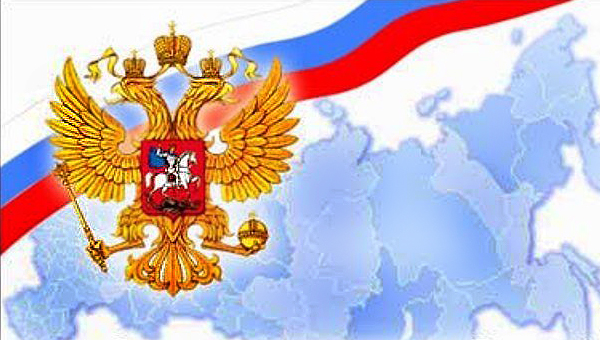 Я Часть речи: местоимение, служит  для обозначения говорящим самого себя, или я – как личность.Гражданинлицо, принадлежащее к постоянному населению государства.Личностьчеловек как носитель каких-нибудь качеств.ГражданинОбладает набором личностных качествКачества личностидоброта, отзывчивость, отвага, честность, любовь, толерантность /терпимость/, надёжность, дружелюбие, верность, и т.д.